Bogotá, 20 de julio de 2020Señor:JORGE HUMBERTO MANTILLA SERRANOSecretario General SECRETARIA GENERAL Cámara de Representantes del Congreso de la RepublicaBogotá D.CAsunto: Proyecto de Ley N°___ de 2020 “Por medio del cual se establecen las bases para un modelo de educación digital y flexible y se promueve la alfabetización mediática y digital para la identificación de noticias falsas, fomentar un uso responsable de las redes sociales desde la educación básica y media, y se dictan otras disposiciones”. Respetado presidente,En mi condición de Representante de la Cámara de Representantes del Congreso de la Republica radico el presente Proyecto de Ley que busca establecer las bases para un modelo de educación digital y flexible, así como promover la alfabetización mediática y digital, y la enseñanza de criterios de veracidad sobre la información que circula en internet, desde la educación básica y media la para así combatir el fenómeno de las noticias falsas y la desinformación.De tal forma, presento a consideración del Congreso de la República este proyecto Por medio del cual se establecen las bases para un modelo de educación digital y flexible y se promueve la alfabetización mediática y digital para la identificación de noticias falsas, fomentar un uso responsable de las redes sociales desde la educación básica y media, y se dictan otras disposiciones”, con el fin de iniciar el trámite correspondiente y cumplir con las exigencias dictadas por la Constitución y la ley. Adjunto original en formato digital PDF con firmas y una copia en formato Word sin firmas.Cordialmente, __________________________			LEÓN FREDY MUÑOZ LOPERA		Representante a la Cámara				Partido Alianza Verde				PROYECTO DE LEY NÚMERO ______ DE 2020 CÁMARA“Por medio del cual se establecen las bases para un modelo de educación digital y flexible y se promueve la alfabetización mediática y digital para la identificación de noticias falsas, fomentar un uso responsable de las redes sociales desde la educación básica y media, y se dictan otras disposiciones”.EL Congreso de la Republica de ColombiaDECRETA:Capítulo I. Generalidades.Objeto: El objeto de la presente ley es establecer las bases para un modelo educativo que utilice como herramientas de transmisión del conocimiento las tecnologías de la información y las comunicaciones, a través de plataformas digitales y el servicio público de Internet, mediante la prestación del derecho fundamental y servicio educativo de manera virtual, con el fin de aumentar la cobertura, reducir costos y aumentar la calidad educativa en todos los ciclos de formación. De igual modo, el objeto de presente ley es promover en la educación básica y media la alfabetización mediática y digital, así como la enseñanza de herramientas y criterios de veracidad sobre la información contenida y que circula en internet para enfrentar el fenómeno de las noticias falsas. Principios: La presente iniciativa parte del reconocimiento de la educación como un derecho fundamental y luego como un servicio público, por lo tanto, los principio que rigen la educación virtual son los siguientes: Universalidad: Todos los habitantes tienen derecho a acceder a la educación de acuerdo a las normas que los rigen; es decir, de acuerdo con su forma, condiciones y limitaciones.Equidad. Todos los habitantes tienen derecho a la educación y a la prestación del servicio en términos de equidad, respetando los requisitos determinados por la ley, privilegiando el acceso de las comunidades menos favorecidas y marginadas.Continuidad: El derecho fundamental y el servicio de educación no debe interrumpirse en ninguna circunstancia, excepto por calamidad pública o ambiental, o por las causas de fuerza mayor. Será obligación del Estado garantizar acceso a toda la población, y diseñar las estrategias que permitan su cobertura universal, privilegiando el uso de las nuevas tecnologías. Obligatoriedad: Los responsables de proteger e incentivar el derecho a la educación, así como prestar el servicio, ya sea el sector público o un particular, no podrán interrumpir su protección y prestación en ningún momento, y tendrán el deber de adaptar gradualmente sus currículos o programas educativos para ofrecerlos por medios tecnológicos como la Internet, la Radio y la Televisión digital, con idéntica equivalencia a los que se ofrecen en la modalidad presencial.  Definiciones: Para efectos de la presente iniciativa se tendrán en cuenta las siguientes definiciones:Alfabetización mediática y digital. Se entiende por alfabetización mediática y digital como el conjunto combinado de competencias, conocimientos, habilidades y aptitudes necesarias para la vida y el trabajo de hoy, reconociendo el papel fundamental de la información y los medios de comunicación en la vida diaria como parte de la libertad de expresión y de información, facultando a los ciudadanos a comprender las funciones de los medios de comunicación y de información para evaluar críticamente los contenidos y a tomar decisiones fundamentadas en criterios de veracidad como usuarios y productores de información y contenido mediático.Colegios Digitales: Es una institución de educación básica y media reconocido por el Ministerio de Educación que ha apropiado las Tecnologías de la Información y la Comunicación para mejorar la experiencia de aprendizaje de sus estudiantes. Es así como, con la dotación tecnológica necesaria para la formación, estas operarán por medio de programas educativos digitales y tecnológicos equivalentes al modelo presencial, y ofrecerán una titulación equivalente.Contenidos educativos digitales: El contenido educativo digital comprende el conjunto de conocimientos, habilidades y destrezas enfocados a conseguir los objetivos relacionados con la enseñanza y con completar competencias educativas en los niveles de educación básica, media, y superior por medio del uso de las tecnologías de la información, como son la Internet, la Radio, la Televisión y las plataformas digitales.Educación digital: Entendida como la educación a distancia o virtual que hace uso de tecnologías digitales y que tiene como objetivo la adquisición de competencias y habilidades tanto para profesores como para estudiantes, privilegiando el uso plataformas digitales.La educación digital representa un cambio de paradigmas, de la era industrial a la era del conocimiento; de la transmisión de información al objetivo último de aprender a manejar o utilizar un nuevo método de estudio.Modelos educativos flexibles: Son propuestas pedagógicas, metodológicas, logísticas y administrativas, diseñadas especialmente para la atención educativa de la población joven, adulta y las personas que no tiene la facilidad de acceder a la educación formal de manera presencial; con las cuales se hace énfasis en el reconocimiento de los aprendizajes previos, el diálogo y la participación activa, el trabajo individual y grupal, la integración curricular y el aprendizaje en contexto por medio del uso de las tecnologías de la información y las comunicaciones.Estos modelos deberán cumplir con las competencias y los estándares de calidad establecidos por el Ministerio de Educación Nacional, se implementarán en instituciones educativas y sedes oficiales y privadas, promoviendo modelos educativos que permitan el acceso individual no presencial bajo la modalidad virtual a los distintos niveles de educación.Noticia falsa: Es un contenido seudoperiodistico o aficionado que presenta deliberadamente un evento como verídico, el cual es falso e inexistente, el cual es difundido a través de portales de noticias, prensa escrita, radio, televisión y redes sociales sin el de rigor investigativo. También es conocido con el extranjerismo “fake news”.Paparrucha: Noticia Falsa y desatinada sobre un suceso que busca engañar o desinformar.Posverdad: Distorsión deliberada de una realidad, que manipula creencias y emociones con el fin de influir en la opinión pública y en actitudes sociales.TIC: Tecnologías de la Información y las comunicaciones.Universidades digitales: Es una institución de educación superior y/o técnica reconocida por el Ministerio de Educación que ha apropiado las tecnologías de la Información y las Comunicación para mejorar la experiencia de aprendizaje de sus estudiantes. Es así como, con la dotación tecnológica necesaria para la formación, estas operarán por medio de programas educativos digitales y tecnológicos equivalentes al modelo presencial, y ofrecerán una titulación equivalente.Veracidad: Que dice, usa o profesa siempre la verdad.Capítulo 2. Educación digital.Implementación de la educación digital. Las entidades territoriales podrán desarrollar planes, programas y proyectos para implementar la educación digital a través de la generación de modelos y contenidos digitales bajo la modalidad de presencia virtual, para prestarlos a través de colegios o universidades digitales, en todos los ciclos educativos. para ello podrán generar alianzas con instituciones educativas o instituciones de educación superior, del sector público o privado que cuenten con las respectivas acreditaciones por parte del Ministerio de Educación Nacional.Capacitación en habilidades digitales. A partir de la entrada en vigencia de la presente ley el Gobierno Nacional por medio del Ministerio de Educación y el Ministerio de las Tecnologías de la Información y las Comunicaciones establecerán programas para la capacitación de todos los entes educativos del país en todos los niveles de la oferta educativa, sobre el fortalecimiento de capacidades y aptitudes en el manejo de las TIC.Así mismo, el Ministerio de Educación establecerá las bases para un modelo de educación por medio del uso de las TIC. Política pública para la educación digital escolar. El Gobierno Nacional tendrá seis (6) meses a partir de la entrada en vigencia de la presente ley para diseñar a través del Ministerio de Educación y del Ministerio de las Tecnologías de la Información y las Comunicaciones la política pública de educación digital escolar, atendiendo a las características de cobertura, penetración y acceso de la educación y tecnología a través de Internet y las plataformas digitales, de los distintos departamentos y municipios del país orientado a aumentar la cobertura para cada entidad territorial. El Ministerio de Educación incluirá en los contenidos curriculares y propondrá para los proyectos educativos institucionales formas de integrar la educación digital.Política pública para la educación digital superior. El Gobierno Nacional por medio del Ministerio de Educación y el Ministerio de las TIC tendrá seis (6) meses a partir de la entrada en vigencia de la presente ley para organizar junto con las instituciones de educación superior, las bases y criterios para la formulación de la oferta educativa por medio de plataformas digitales.Seguimiento a la educación digital. El Ministerio de Educación creará una dependencia encargada de supervisar y reportar los avances que se den en la consolidación del modelo nacional de educación TIC y reportará cada año al congreso sobre los avances en educación digital y virtual en los diferentes ciclos de formación.Alianzas para la educación digital. El Gobierno Nacional adelantará alianzas y convenios con el sector de las telecomunicaciones para generar mecanismos y políticas que permitan dotar de acceso a Internet a todas las poblaciones, para que las personas accedan a esta modalidad educativa con especial atención a las comunidades con menor cobertura en educación.Igualmente, el Ministerio de Educación en Conjunto con el Ministerio de las TIC adelantará programas de convenio con el sector de las telecomunicaciones orientado a la dotación de equipos tecnológicos para que las personas accedan a esta modalidad educativa una vez se encuentre establecido el modelo por parte del Ministerio de Educación y del Ministerio de las TIC.  Capítulo 3. Alfabetización mediática.  Modifíquese e literal “n” del artículo 22 de la Ley 115 de 1994: Objetivos específicos de la educación básica en el ciclo de secundaria, el cual quedará así:n) La selección, investigación y utilización con sentido crítico de los distintos contenidos y formas de información y la búsqueda de nuevos conocimientos con su propio esfuerzo, y Modifíquese el literal “H” del artículo 30 de la Ley 115 de 1994: Objetivos específicos de la educación media académica, el cual quedara así:h) El cumplimiento de los objetivos de la educación básica contenidos en los literales b) del artículo 20, c) del artículo 21 y c), e), h), i), k), 1), ñ), o) del artículo 22 de la presente ley. Adiciónese el siguiente literal al artículo 22 de la Ley 115 de 1994: Objetivos específicos de la educación básica en el ciclo de secundaria, el cual quedara como literal “O” así:o) El desarrollo de la capacidad crítica y reflexiva para identificar criterios de veracidad sobre la información que circula en internet. Aplicación de la alfabetización mediática y digital. Las instituciones educativas públicas y privadas deberán propender por el desarrollo de competencias, conocimientos, habilidades y aptitudes donde se reconozca el rol fundamental de la información y los medios de comunicación como parte de la libertad de expresión y de información, al facultar a los ciudadanos a comprender las funciones de los medios de comunicación y de información para evaluar críticamente los contenidos y a tomar decisiones fundadas como usuarios y productores de información y contenido mediático, tal como está expresado y definido en el artículo 2° de esta ley.  Sobre criterios de veracidad en internet. Las instituciones educativas públicas y privadas deberán incluir contenidos y temas en el plan de estudios de las asignaturas de sociales y tecnología e informática que versen sobre el fenómeno de la desinformación y las noticias falsas, así como de la importancia de reconocer criterios de veracidad en la búsqueda, selección y utilización de información contenida en internet, para lo cual deberán partir de los siguientes criterios mínimos de veracidad que deben ser tenidos en cuenta en la enseñanza sobre la información en internet: contexto, credibilidad de la fuente, construcción del contenido, corroboración y comparación.  Parágrafo 1. El Ministerio de Educación Nacional junto con educadores, rectores de instituciones educativas, académicos expertos, y representantes de medios de comunicación elaborarán en un plazo máximo de seis (6) meses las modificaciones que consideren pertinentes en los currículos de las asignaturas de sociales y tecnología e informática, de conformidad con lo estipulado en el artículo 3 del Decreto 230 de 2002 y el artículo 76, 78, 79 y 148 de la ley 115 de 1994.Parágrafo 2. Los lineamientos curriculares que de lo anterior deriven no afectaran el currículo e intensidad horaria en áreas de Matemáticas, Ciencia y Lenguaje.Campañas educativas: El Ministerio de Tecnologías de la Información y Comunicaciones junto con el Ministerio de Educación estarán encargados de realizar campañas educativas para incentivar la detección las noticias falsas, esto con el fin de contribuir con los cursos de alfabetización mediática.   Sobre el servicio de internet en las escuelas y colegios. La señal de internet inalámbrico o WIFI ofrecida en las entidades educativas del país especialmente aquellas ubicadas en zonas rurales deberá estar activa las 24 horas, y debe permitir la conectividad a los estudiantes por el mismo periodo de tiempo, el ministerio de educación deberá aumentar de manera gradual el internet en todas las entidades educativas con el fin de que estas se puedan establecer como puntos wifi.Vigencia y derogatorias. La presente ley rige a partir de la fecha de su publicación previa sanción y deroga las demás disposiciones que le sean contrarias. De los honorables Congresistas,__________________________			___________________________________LEÓN FREDY MUÑOZ LOPERA		MARÍA JOSÉ PIZARRO RODRÍGUEZRepresentante a la Cámara				Representante a la CámaraPartido Alianza Verde				Coalición Lista de la Decencia____________________________CESAR AUGUSTO ORTIZ ZORRO
Representante a la CámaraPartido Alianza VerdePROYECTO DE LEY NÚMERO ------ DE 2020 CÁMARA	 “Por medio del cual se establecen las bases para un modelo de educación digital y flexible y se promueve la alfabetización mediática y digital para la identificación de noticias falsas, fomentar un uso responsable de las redes sociales desde la educación básica y media, y se dictan otras disposiciones”.EXPOSICIÓN DE MOTIVOSCon el fin de realizar la exposición de motivos del presente Proyecto de Ley, y argumentar la relevancia de aprobación del mismo, este acápite se ha divido en nueve (9) partes que presentan de forma ordenada la importancia del tema, estas son: (1) Introducción y problemática, (2) objetivos, (3) justificación y antecedentes, (4) fundamento jurídico, (5) proyección de los posibles conflictos de interés (6) Cuadro de modificaciones, (7) descripción del proyecto, (8) Impacto Fiscal y (9) consideraciones finales.INTRODUCCIÓN Y PROBLEMÁTICA.Parte A. Sobre educación digital.Esta iniciativa constituye una respuesta a la tendencia internacional que reconoce la necesidad de la promoción de la educación digital, los avances en la educación a través de las TIC son amplios y cuentan con el apoyo tanto de la academia como de organizaciones internacionales de múltiple índole. Desde la academia se ha reconocido que es imperativo establecer modelos educativos en los cuales la realidad digital en la que habitan los estudiantes pueda integrarse a la enseñanza, en lugar de actuar como contrarios, reconociendo que uno de los principales papeles desde la posición de las instituciones educativas, así como del educador debe ser el de establecer guías éticas para el uso de las herramientas informáticas, no limitar nunca el acceso a los contenidos; para ello hacen un llamado a los Estados para que construyan modelos educativos digitales en todos los niveles especialmente en los niveles escolares iniciales, para que con ellos se puedan transformar las nuevas generaciones. En el caso de la educación superior se habla de la necesidad de promover las universidades digitales, entendiendo a estas como instituciones que cuentan con toda la infraestructura necesaria para soportar la digitalización del conocimiento, comprendiendo a esta infraestructura como los elementos físicos y elementos digitales imprescindibles para el correcto funcionamiento como son los servidores para el almacenamiento de información, software que asegure que los usuarios puedan hacer un uso correcto y eficiente de las herramientas tecnológicas, entre otras. De hecho, la academia propone desde el año 2010 que la universidad de la próxima década será la universidad digital, y no se han equivocado, en muchos países ya es posible obtener todos los niveles educativos vía digital. Sin embargo, en Colombia, pese que se han dado avances, tanto la cobertura, como la calidad y los costos siguen siendo una gran dificultad y no existe un modelo flexible que integre las tecnologías de una manera eficiente y masiva.  Dentro de los organismos internacionales destaca la posición de la UNESCO quienes reconocen que el papel de las TIC en la educación está orientado hacia el enriquecimiento de la misma, enfocándose en las posibilidades que ofrecen para el acceso universal a la educación, la superación de barreras de aprendizaje, la mejor formación de la docencia y la mejora en general de la calidad educativa. En este sentido hemos integrado el siguiente pronunciamiento de la UNESCO:“En su calidad de Organización principal de las Naciones Unidas para la educación, la UNESCO orienta el quehacer internacional con miras a ayudar a los países a entender la función que puede desarrollar esta tecnología en acelerar el avance hacia el Objetivo de Desarrollo Sostenible (ODS), una visión plasmada en la Declaración de Qingdao.La UNESCO comparte los conocimientos respecto a las diversas formas en que la tecnología puede facilitar el acceso universal a la educación, reducir las diferencias en el aprendizaje, apoyar el desarrollo de los docentes, mejorar la calidad y la pertinencia del aprendizaje, reforzar la integración y perfeccionar la gestión y administración de la educación.” .Fuera de los planteado por la UNESCO, el presente proyecto encuentra un sustento adicional en la resolución A/HRC/38/L.10, para la “promoción, protección y el disfrute de los derechos humanos en Internet”, que es el documento que establece que el acceso a Internet será considerado, de ahora en adelante, un derecho básico de todos los seres humanos. La resolución anima a todos los países a proveer a sus ciudadanos de acceso a la red y condena a las naciones que alteran esta libertad.Para el caso de América Latina los esfuerzos para dar una orientación a los Estados para avanzar en la consolidación de la educación digital se materializan en el Plan de Acción sobre la Sociedad de la Información y del Conocimiento de América Latina y el Caribe (elac2015) desde la CEPAL, en la Tercera Conferencia Ministerial sobre la Sociedad de la Información de América Latina y el Caribe en el 2010.En los citados documentos se establecieron lineamientos para la región de América Latina, para incluir las TIC en el modelo de educación. De estos documentos podemos destacar que, en términos de acceso a la educación, se hace prioritario alcanzar la universalización del acceso a Internet, haciendo inversión en infraestructura y tecnología, logrando que se tengan costos asequibles de Internet en los hogares y aprovechando al máximo las posibilidades que ofrece la televisión digital interactiva. En lo relacionado con el servicio de educación sostiene que se debe asegurar el acceso a Internet en todas las instituciones educativas, se debe aumentar la densidad de computadores, se debe buscar que todo el personal docente tenga una formación básica en manejo de las TIC de forma que las puedan integrar efectivamente en el proceso de enseñanza-aprendizaje, se debe fomentar el desarrollo de aplicaciones interactivas promoviendo además la producción de contenidos públicos multimediales asequibles y con alta usabilidad que sean creados por maestros y alumnos, y se debe promover el apoyo a la Red Latinoamericana de Portales Educativos (RELPE) en todos los temas relacionados con el trabajo conjunto alrededor del uso de las TIC en la educación.Por lo tanto, surge la imperiosa necesidad de plantear nuevas formas de operar el servicio de educación, teniendo en cuenta que es la educación uno de los problemas sociales que despiertan mayor sensibilidad en el país y vemos hoy que pese a que se han aumentado los recursos para este sector no ha sido posible conciliar un proyecto nacional que comprenda las necesidades reales del sector, aportando en la mejora de sus principales problemas como son: cobertura, costos y calidad e integrando un modelo de educación flexible que priorice el uso de las TIC. El sistema de educación digital no solo servirá para mejorar el proceso de aprendizaje de aquellos estudiantes que decidan por la opción de a aprender a cualquier hora, en cualquier momento y en cualquier lugar, sino también de aquellos que decidan asistir a un aula de clase para continuar su proceso de formación.
Su uso se ha comenzado a generalizar especialmente en universidades y empresas, pero paulatinamente se incrementa también su implementación en colegios y para personal individualizado.
La aplicación de una educación digital en universidades permite que los estudiantes, en cualquier momento, reciban atención personalizada, se relacionen con sus compañeros, sus profesores, accedan a diferentes servicios, formen conferencias digitales de trabajo o de debate, y tengan la oportunidad de entrar en contacto con la amplia comunidad universitaria, científica y cultural de todo el mundo.Por otro lado, Colombia desde hace apenas 2 años ha desplegado una serie programas, políticas públicas, y acciones administrativas, orientadas al fortalecimiento del sector de las telecomunicaciones y la conectividad, entre los que se destacan especialmente 3 procesos, la ley de modernización del sector TIC, La Subasta del Espectro, y la reglamentación del artículo 154 del PND 2018- 2022, que reglamenta el funcionamiento de las OTT.En primer lugar, la ley de modernización de las TIC, Ley 1978 de 2019, la cual establece un marco general para el desarrollo y uso de las telecomunicaciones en el territorio nacional, cabe anotar que Colombia fue uno de los ultimas países en América Latina en avanzar en una ley que permitiera la operatividad eficiente las nuevas tecnologías.Por su parte, la subasta del espectro electromagnético, que constituye un mecanismo que permite la ampliación de la cobertura, (en un proceso que por demás tuvo serias dificultades que dejaron entrever una disparidad de conceptos entre los oferentes y el proceso llevado a cabo para pujar por el espectro, a partir de la asignación de las bandas en las diferentes localidades y el pago del mismo en un porcentaje en obligaciones de hacer), es precisamente una herramienta que permite generar cobertura para el cierre de la brecha digital es que el proceso de subasta puede aportar a la educación digital.   Finalmente, en el PND se incluyó en el artículo 154 un mandato al gobierno nacional para adelantar la medida necesaria para regular el funcionamiento de las OTT, que se encontraban en un limbo jurídico, haciendo aún más operativo la interacción digital.  Todo esto reviste de un marco legal adecuado a la prensión que su busca en el presente proyecto. Problemática.Actualmente la movilización social en favor de la educación se ha convertido en un constante problema para el Estado, adicionalmente los problemas educativos son un motor de desigualdad y marginación poblacional, esta situación se ve reflejada en los bajos niveles de escolaridad, y de calidad de la educación sobre todo en las regiones rurales y apartadas del país.En Colombia según el DANE el 31,02% de la población son niños, niñas y adolescentes, es decir 15.454.633. De estos, según el Ministerio de Educación, un total de 10.164. 697 niños están matriculados en instituciones de formación preescolar, básica y media en el país. El 9,9% en el nivel de preescolar, el 43,1% en básica primaria y el 47,1% en básica secundaria y media, dejando un margen muy amplio de niños y niñas sin posibilidad de acceso a la educación.En cuanto a las entidades educativas se encontraron en cifras del DANE que existen 53.295 sedes educativas censadas en Colombia en 2017, de estas 17.346 estaban en zonas urbanas y 35.949 en zonas rurales, pese a que hay mayor número de entidades en el sector rural no es esta una garantía de acceso ni de calidad. 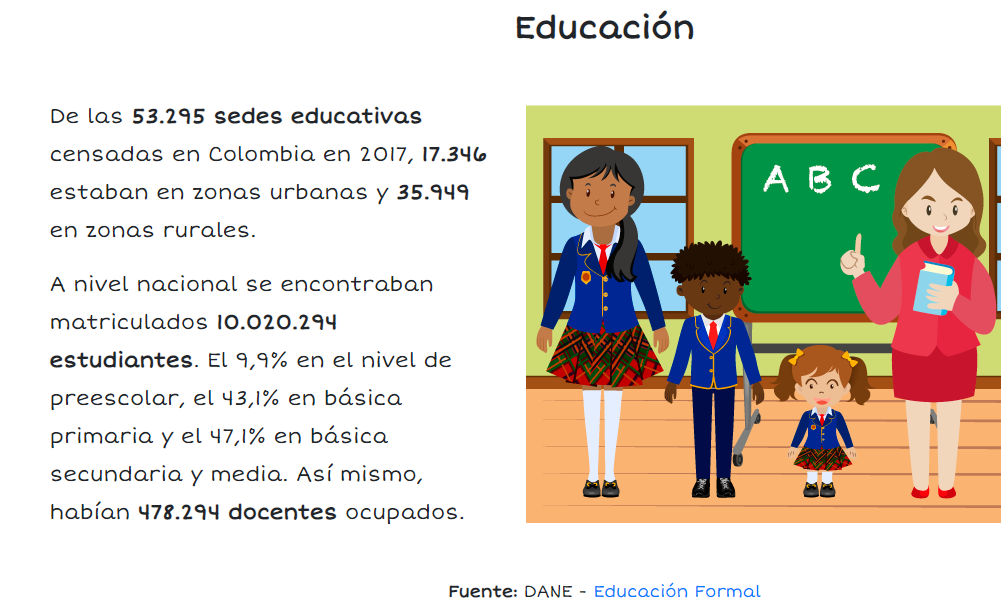 Este panorama nos arroja que en niveles de educación básica y media existe un aproximado de 5, 289,996 niños y niñas sin acceso a la educación, cifra que es superior al 30 por ciento de la población infantil total del país, situación inaceptable en medio de la que se ha llamado la era digital, y que desconoce de las disposiciones constitucionales que exigen la universalidad de la educación.Para el caso de la educación superior las cifras son aún más alarmantes según los últimos informes publicados por el Ministerio de Educación Nacional. De estos informes se han destacado y recopilado los siguientes datos: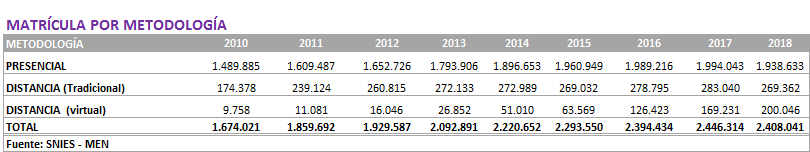 Como primer dato presentamos la información aportada por el Ministerio en materia de las metodologías que se emplean para impartir educación. En ella se ha se destaca en primer lugar que, pese a que se menciona un componente de educación Virtual, el número de usuarios relacionado es muy bajo, entendiendo su potencial y sus beneficios económicos, y en segundo lugar no obedecen a los esfuerzos e inversiones que se han hecho para la ampliación de la cobertura de servicios tecnológicos, entendiendo que desde el año 2004 se establecieron programas encaminados a fortalecer la educación digital.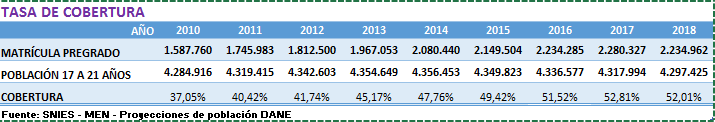 Pese a que se ha evidenciado un avance progresivo en cuanto a la cobertura en la educación superior desde el año 2010, las cifras resultan altamente alarmantes a corte de 2018, dado que el 48% de la población colombiano no cuenta con cobertura de educación, cifra que reviste de pertinencia el presente proyecto, y que como se mencionó anterior mente contradice el mandato constitucional, y el deber de garantizar acceso y cobertura para todos los colombianos.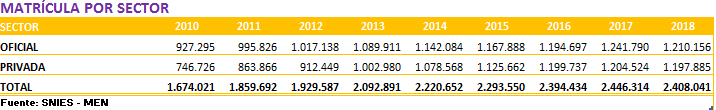 En cuanto a las matrículas educativas ofrecidas en el sector privado comparado con el sector público, resulta impactante que apenas supere en 13.000 estudiantes el sector público al privado, siendo una obligación del Estado la garantía de su acceso, calidad y su cobertura. A continuación, otras cifras relevantes del Ministerio de Educación: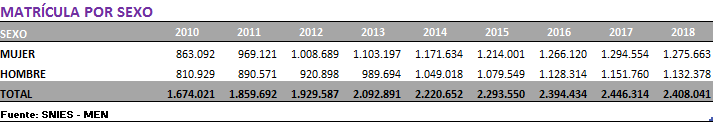 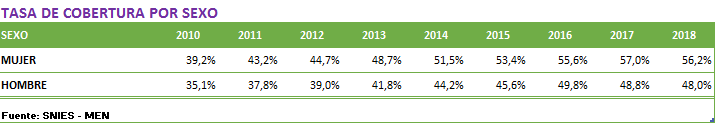 También es importante resaltar que la población predominante en la educación desde 2010 son las mujeres, situación que crea la necesidad de repensar el modelo educativo actual, y plantear uno que las reconozca en su naturaleza y necesidades, que les ofrezca posibilidades más amplias y que no las lleven a conflictos con sus roles cotidianos.Sin embargo, la baja cobertura en el caso de los géneros sigue siendo extremadamente alta y uno de las principales motivaciones del presente proyecto.   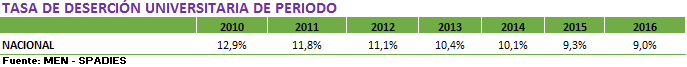 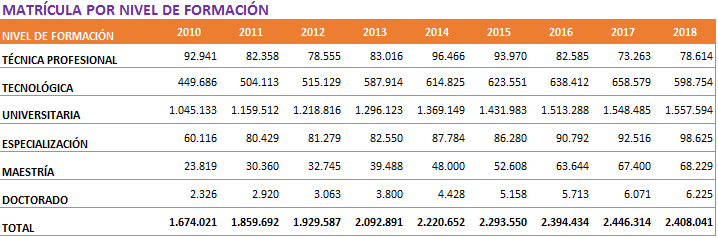 La deserción es una gran problemática dado que es muy alta y compleja, relacionándose en muchos casos al hecho de que la población no cuenta con los recursos económicos necesarios para continuar con los programas educativos; sin embargo,  además del costo de la matrícula existen costos asociados a la movilidad, a los materiales, a la alimentación, y manutención del estudiante independientemente de su edad, que elevan exponencialmente los costos reales  para una familia que motiva a su hijo a estudiar, o para una persona que asume el reto de educarse por cuenta propia.Según la OCDE en el caso universitario colombiano se halló que la situación de la deserción universitaria es tan grave que para el décimo semestre el 71% de los estudiantes que han ingresado a un programa profesional se han retirado de la carrera, situación que además significa una tragedia académica, psicológica y económica para los colombianos.“En el país, si bien la deserción en el nivel superior ha disminuido, pues en el 2009 era de 12,4 por ciento y pasó a 9,3 por ciento, un estudio de la Organización para la Cooperación y el Desarrollo Económicos (Ocde) en Colombia halló que, en el primer semestre de formación profesional, el 33 por ciento de los estudiantes se retiran, y la cifra se va incrementando hasta alcanzar 71 por ciento en el décimo semestre.”En atención a lo anterior se han identificado cuatro (4) problemas principales:Problema de acceso: Las difíciles condiciones geográficas del territorio nacional y la baja capacidad de cobertura que tienen las entidades públicas limitan el acceso a la educación, especialmente a las poblaciones más marginadas, los altos costos de la educación privada también han constituido una barrera en materia de acceso.Esto debido principalmente a que el Estado no ha podido llegar de manera satisfactoria a todas las regiones del territorio nacional, situación que se justifica en la variada y difícil geografía del territorio nacional, y por la difícil situación de orden público que ha experimentado el país. Situación que resulta comprensible, pero no aceptable, sobre todo porque existen herramientas como las que se plantean en esta iniciativa que podrían hacer más operativos los servicios y obligaciones a cargo del Estado. Problema de costos para el Estado: Pese a que el presupuesto asignado a la educación ha tenido un crecimiento constante y se ha destacado por ser uno de los sectores del Estado con mayor asignación presupuestal, no ha sido posible superar la difícil situación que enfrenta la educación en Colombia, por lo tanto, se puede afirmar que el problema va más allá de un problema de recursos, los estudiantes exigen nuevas y más sofisticadas formas de acceder a la educación.El gasto que hace el Estado colombiano en educación pública a nivel preescolar, básico y media muestra unos costos que hacen replantear la inversión hecha en educación, ya que, aunque el presupuesto ha aumentado en los últimos años no hay un reflejo real entre dicho aumento y la mejora en la calidad educativa. Al Estado cada estudiante que está en una institución de educación pública le cuesta $3.696.911 pesos, una cifra superior a la que se da en los colegios privados concesionados, en los que se paga en promedio por estudiante $2.050.718. Es necesario reconocer que una mayor inversión no implica una mejora de calidad, teniendo en cuenta que a nivel nacional las instituciones educativas públicas presentan resultados de menor calidad que las privadas, y que Colombia ha quedado en los últimos puestos de pruebas de educación internacionales, por lo que el problema de costos implica también la forma en la que se invierten y distribuyen los recursos destinados a la educación haciendo que la iniciativa de ley sea idónea en la relación costo/beneficio.Por lo tanto, Colombia requiere un componente adicional que dinamice la educación o un nuevo paradigma educativo que facilite la expansión de la cobertura y reduzca las dificultades en el acceso especialmente en las comunidades menos favorecidas, situación que se puede superar por medio del uso de las tecnologías de la comunicación. Problema para los usuarios: Se debe partir por comprender que la educación es un proceso integral donde participan escuela, gobierno, padres de familia y sociedad, y que un desequilibrio en  alguna de estas instituciones afecta directamente los proceso educativos de los estudiantes, si tenemos en cuenta que en Colombia la población promedio recibe 2.2, en un país donde el promedio del pago por semestre es de 6 millones de pesos, salarios mínimos y que las universidades privadas tienen costos altamente elevados para el ingreso promedio de los colombianos.Por lo tanto, costos en los que deben incurrir las personas que quieren recibir una educación superior son especialmente altos. Por un lado, para los que cuenten con la fortuna de acceder a una entidad educativa oficial, deberán mayoritariamente incurrir en costos de manutención, dado que los principales centros educativos o los que cuenta con mayor prestigio se ubican o bien en las capitales departamentales, o en la capital del país, o en las principales ciudades, con lo cual los estudiantes se ven obligados a movilizarse, cambiar su modus vivendi, y pagar para ello. Por otro lado, las personas que no cuentan con la fortuna de acceder a una educación oficial deberán ingresar a una entidad privada en la que ya no solo se deberá incurrir en los costos de manutención, sino que deberán cancelar una matrícula para poder estudiar, matrículas que generalmente son muy costosas, y que en la mayoría de los casos no están adecuadas a las características de los estudiantes que provienen de las provincias.Por lo tanto, asegurar el acceso a la educación es tan solo el primer paso a seguir, siendo la deserción escolar una situación que da cuenta de las debilidades del sistema educativo en materia de ofrecer soluciones novedosas que respondan a las necesidades del estudiantado y las familias. Si no se pueden asegurar los recursos necesarios para que el modelo actual trabaje óptimamente se deben explorar alternativas diversas que aporten en la flexibilidad y digitalización curricular en cuanto a tiempos, materiales y costos en general.Problemas de calidad: Discutir sobre la calidad de la educación exige que se reconozca que tenemos un sistema educativo con muy bajos niveles de calidad, las pruebas PISA señalan que nuestros mejores estudiantes, quienes pertenecen a los colegios, no alcanzan a los escolares con más bajos resultados de otros países.Igual ocurre con las pruebas SABER, conocemos de antemano el balance: los estudiantes de colegios privados obtienen mejores resultados que los de colegios oficiales, de manera especial aquellas instituciones que cobran a las familias más de $1.5 millones mes, por pensión, y, además, tienen un proyecto educativo, con un currículo definido en el que un grupo de docentes y personal de apoyo trabajan a fondo para cumplir sus objetivos. se debe reflexionar que en la educación oficial se invierte apenas $350.000 mes, por estudiante.Lo anterior se puede justificar en el hecho de que en Colombia se ha privilegiado la autonomía en el caso de las universidades, mientras que para los colegios se ha establecido un currículo basado en la formación de capacidades y competencias bajo un modelo estandarizado para todas las regiones que componen el país y son diseñados por entes administrativos que no reconocen las necesidades de las comunidades.En Colombia el modelo de educación privilegia el diseño econométrico que privilegia el statu quo del modelo. Sin embargo, alrededor del mundo se está avanzando en la flexibilización de los modelos educativos especialmente hacia su digitalización, pero en Colombia lastimosamente los pasos han sido muy lentos y poco efectivos.Para ello partimos de la premisa que debe existir una solidaridad entre todos los sectores del país tanto del sector públicos como en el sector privado, especialmente con aquellos que no pueden pagar una educación de calidad y tampoco pueden acceder a la oferta pública, por ello es necesario que las universidades puedan ampliar su cobertura y oferta por medio del uso de las tecnologías.Parte B. Sobre alfabetización mediática. Los académicos especulan que eventualmente las redes sociales podrían reemplazar a las fuentes tradicionales de noticias e información. Lo anterior indica no solo la centralidad que están adquiriendo los medios digitales en los patrones de consumo de la información, sino su importancia a nivel político a la hora de tomar decisiones. Este panorama de nuevas formas en el consumo de noticias, según Goyanes & Lavin ha generado preocupación entre académicos y legisladores alrededor del mundo por su potencial para diseminar largos volúmenes de información periodística no supervisada, creando un fenómeno de desinformación y provocando la posibilidad de manipular la percepción pública de la realidad a través de la rápida difusión de fake news, fenómeno social que frecuentemente ha sido relacionado y caracterizado bajo la categoría de posverdad por otro buen número de analistas y que sería en 2016 elegida como palabra del año por el diccionario de Oxford, el cual la define como “el momento en que los hechos objetivos tienen menos influencia en la formación de la opinión pública que las invocaciones a la emoción y a las creencias personales”.Cada día en Colombia las redes sociales se consolidan como uno de los canales más utilizados para informarse, según la encuesta “Percepciones y Opiniones acerca del Internet en Colombia” realizada por Centro Nacional de Consultoría para el año 2018, durante la época de elecciones el 57% suele acudir a redes sociales para informarse, mientras que el 51% acude a medios digitales. Así mismo casi el 76% de la población entre 18 y 45 años usa las redes sociales y medios digitales para enterarse de la campaña electoral. Las dos redes sociales que más se utilizaron para informarse fueron Facebook con el 73%, y Twitter con el 51%. Se identificó también que un 49% de los encuestados afirma que las noticias que leen por redes sociales influyen en su voto. Es así como las noticias falsas se consolidan como uno de los mayores retos y dificultades a los que se enfrenta la democracia liberal en los últimos tiempos no solo en el contexto local sino internacional. La rápida expansión de las redes sociales como nuevo y emergente medio de comunicación ha producido que este tipo de noticias se replique con increíble rapidez, favoreciendo así un ambiente de desinformación colectiva en favor de unos intereses y en detrimento del debate público informado y democrático, así como del derecho a la información. En Colombia el fenómeno es constante y conforme se acercan elecciones se acentúa, produciendo un clima generalizado de desinformación que poco tiene que ver con procesos democráticos reales. De este modo la alfabetización mediática entendida como la capacidad y habilidad para acceder, analizar, evaluar, y crear contenido mediático en variedad de formas, impartida de forma temprana desde la escuela se presenta como una alternativa viable para hacer frente a este creciente fenómeno que afecta la vida pública y al sistema democrático. “Fake News”, Amenaza Para El Sistema Democrático.En la historia reciente se han documentado y estudiado a profundidad varios casos donde las noticias falsas han tenido un efecto sobre el proceso democrático, dos de los casos más nombrados son el Brexit en el Reino Unido, y la elección de Donald Trump en Estados Unidos. En ambos casos, por ejemplo, se muestra como las noticias falsas se convirtieron en una técnica en la cual se tomaron elementos de verdad que luego fueron distorsionados para influenciar al electorado, y que gracias a la masividad de las redes sociales permitió una difusión a gran velocidad. Muñoz, Señala tres factores que resultaron clave para capitalizar el éxito de la campaña: una escasa credibilidad en los medios de comunicación, las redes sociales convertidas en una importante fuente de información, y la radicalización del populismo que llevo a los políticos a mentir, utilizar la desinformación y relativizar los hechos para sumar votantes. Goyanes & Lavin condensan algunas de las caracterizaciones realizadas por la academia con el fin de entender las diversas manifestaciones del fenómeno, sobre todo de las motivaciones para su producción y difusión, así como las potenciales consecuencias de su consumo. A este respecto sostienen que hay acuerdo en que las motivaciones son principalmente de dos tipos: de tipo comercial o económico, en donde hay una ganancia por la publicidad de las páginas dada la masividad con que se reproducen este tipo de noticias, y por otro lado, motivaciones de tipo político o ideológico, donde como vimos anteriormente con lo expuesto por Muñoz el objetivo es moldear la opinión pública para favorecer a un sector político o a unos candidatos. Partiendo de una perspectiva del consumidor lo anterior ha llevado a que las personas carguen con la responsabilidad de evaluar críticamente la confiabilidad de la información que consumen en redes, generando grandes dificultades en la distinción de noticias periodísticas de no periodísticas, o de conocer la diferencia entre la información falsa de la verídica. Finalmente señalan como los consumidores tienden a difundir noticias que refuercen sus creencias o ideologías políticas, incluso sabiendo que lo que comparten es falso, convirtiendo las redes sociales en un espacio cerrado o burbujas donde se disemina con facilidad la información (falsa o no) con las personas con las cuales se tiene afinidad ideológica. Las noticias falsas se propagan con más rapidez que una noticia real, y su rectificación rara vez se comparte de igual forma, tal como encontró la MOE: “otro elemento común en las noticias analizadas es que los medios de comunicación, que interactúan con una noticia falsa, en la mayoría de los casos desmintiéndola, no logran el efecto multiplicador que impacte a las redes”. Adicionalmente la MOE también encontró cuatro tipos de comportamientos cuando los usuarios se enfrentan a noticias falsas: el primer comportamiento (y que constituye la mayoría) son las personas que viralizan una mentira y no tienen posibilidad de conocer la verdad de la información por motivo de su entorno ideológico y los algoritmos de las redes sociales; el segundo comportamiento refiere a quienes aun accediendo a la verdad, por compromiso ideológico mantienen la mentira, el tercer y cuarto comportamiento resultan poco usuales: quienes simplemente eliminan el contenido falso, y por ultimo quienes además de eliminar el contenido realizan una rectificación y exponen a la comunidad la mentira.La investigación de Goyanes & Lavin también sugiere el modo en el cual los factores sociodemográficos determinan las probabilidades de compartir noticias falsas en Estados Unidos,  encontrando por ejemplo que la probabilidad de compartir una noticia falsa aumenta con la edad, y aumenta conforme menor nivel de ingreso se tenga, lo cual podría ser producido paralelamente por bajos niveles de escolaridad, imposibilitando la aprehensión de herramientas para diferenciar los hechos de la información falsa.Los medios de comunicación tradicionales como vimos antes están siendo desplazados de manera acelerada por las redes sociales y los medios digitales. Y si bien han procurado adaptarse a estas nuevas tendencias, por ejemplo, digitalizando su contenido o mudándose directamente, no han hecho lo suficiente para detener la difusión de noticias falsas, distorsionando la deliberación pública informada y afectando a los propios medios de comunicación, pues su credibilidad cada vez se ve más cuestionada. Para quienes le utilizan como estrategia deliberada el éxito resulta evidente, pues ha incubado desconfianza por los medios tradicionales, al tiempo que estos no logran adaptarse completamente a las nuevas dinámicas informacionales y las estrategias que han implementado no resultan del todo eficaces para evitar la propagación, persistiendo los ataques y los ambientes de desinformación.Un contexto de pérdida de confianza en los medios tradicionales y de desinformación alimentada por noticias falsas no es favorable para el debate democrático, más aún cuando los mismos líderes políticos son quienes se encargan de reproducir y utilizar estas estrategias, lo cual indica que no es solo un problema social sino de ética política. Respecto a la desconfianza generalizada por los medios es importante mencionar que se observa de manera más evidente en los jóvenes de todos los espectros políticos. Como se mencionó anteriormente los usuarios tienden a confiar más en el usuario que comparte el contenido que la fuente o quien produce la noticia. Por ejemplo, en una investigación se pudo establecer que 82% de estudiantes de secundaria no distinguen entre un anuncio etiquetado como contenido patrocinado y una noticia real en una página web, lo cual denota una falta de sentido crítico en el acceso y consumo de la información.  Los medios de comunicación no han tenido la capacidad operativa y funcional para frenar este fenómeno que desborda a su objeto mismo: comunicar de manera veraz. A pesar de esto, han surgido algunos esfuerzos independientes y en algunos casos desde medios tradicionales para resistir ante la arremetida de las noticias falsas en la opinión pública. Propuestas como ColombiaCheck y la SillaVacia, que se basan en la metodología del fastchecking para evaluar la calidad de la información resultan modelos a seguir por los medios de comunicación más significativos. A pesar de este tipo de propuestas de igual relevancia más enfocadas a los medios de comunicación y sus productos periodísticos nuestro enfoque es el de la alfabetización mediática de los consumidores, en este caso de los estudiantes, donde adquieran herramientas para analizar, evaluar y discernir los contenidos informativos.Finalmente, Rubio Núñez indagando sobre la relación entre posverdad y democracia, muestra como la forma en que las noticias falsas, enmarcadas dentro del fenómeno social más amplio del cual hace parte, la posverdad, lleva a que “cada persona se construye un universo ético particular y se pierde primero la unicidad del lenguaje, y las referencias comunes después, desapareciendo la base común imprescindible para el dialogo” Esto iría en contra de los principios básicos de la democracia liberal, uno de los cuales es el reconocimiento del otro en el dialogo para construir consensos desde la diferencia, la posverdad distorsiona del tal forma la opinión pública y el espacio político que finalmente estaría afectando las bases mismas de la democracia. De igual modo sostiene que:“las estrategias de desinformación inciden no solo en la capacidad de distribución, sino también en el tiempo de la misma, la sentimentalizacion de las decisiones políticas, la fragmentación de la opinión pública, la creación de esferas publicas paralelas, y su consiguiente polarización, la ausencia de referencias informativas válidas y la creación de un clima de sospecha general que pone en cuestión el papel de la verdad y pone en peligro la democracia, más allá de los periodos electorales”.OBJETIVOS.Objetivo GeneralConsolidar un modelo educativo que parta de nuevos paradigmas en el servicio de educación, por medio del uso de modelos pedagógicos que privilegien las tecnologías de la información y las comunicaciones, a través de plataformas digitales, que serán ofrecidos por las instituciones educativas y las instituciones de educación superior, mediante una oferta de programas académicos con ciclos propedéuticos. Dotar a las y los estudiantes de educación básica y media de las herramientas y habilidades necesarias para identificar información verídica de la falsa en internet.Objetivos EspecíficosAumentar la cobertura de la educación en el territorio nacional en los niveles básico, medio y superior.Reducir los costos para el Estado y paro los usuarios. Aumentar la calidad educativa que ofrecen las instituciones educativas y las instituciones de educación superior. Incluir las TIC en todo el proceso de formación y educación como una herramienta indispensable en la sociedad actual.Establecer los cambios o adiciones pertinentes en los currículos de las asignaturas de sociales y tecnología e informática Fortalecer los procesos democráticos desde la educación básica y media educando sujetos bien informados.Fortalecer la discusión pública informada desde un escenario de formación temprana como la escuela.Diseñar estrategias que permitan desarrollar ambientes para confrontar la desinformación colectiva.JUSTIFICACIÓN Y ANTECEDENTES.Parte A. Sobre educación digital.Se debe tener en cuenta que el modelo educativo tradicional es insostenible, explica Jorge Eduardo Noro, doctor en educación por la Universidad Católica de Santa Fe, Argentina, en diálogo con Infobae, por lo tanto requiere de la definición de nuevos paradigmas.Las transformaciones tecnológicas y acceso a la información han generado nuevos retos y necesidades en el modelo tradicional educativo no solo en Colombia sino en toda América Latina. Colombia presenta uno de los cuadros más críticos, por lo cual es imperativo promover la flexibilización educativa y la promoción comprometida de herramientas prácticas, que permitan una educación universal, con bajos costos y de calidad.Resulta inaceptable que la cobertura en la educación en Colombia sea de apenas del 52 % de la población según las cifras aportadas por el Ministerio de Educación y el DANE, en plena revolución digital y en la que se ha definido globalmente como la sociedad de la información. Si bien se deben reconocer avances no se puede afirmar que estos avances hayan tenido efectos sobre toda la población, ya que, aunque se ha presentado un aumento constante en los recursos que se asignan a la educación esta no ha tenido mejoras en los pilares que esta iniciativa busca fortalecer.Soportados en los estudios regionales e internacionales que hemos identificado, donde se promueve las herramientas de las TIC y el modelo digital como el mejor potenciador para brindar una educación universal a bajo costo y de calidad, como los mecanismos que nos pueden permitir superar las mencionadas dificultades.El Portal Educativo Colombia Aprende se lanzó el 24 de mayo de 2004, dentro del proyecto de Nuevas Tecnologías del Ministerio de Educación Nacional y en la actualidad es dirigido por la Oficina de Innovación Educativa con el Uso de Nuevas Tecnologías del Ministerio de Educación Nacional.El Portal Colombia Aprende, se creó con el fin de convertirse en el principal medio de difusión y conexión del Ministerio de Educación con el sector educativo. Colombia Aprende es hoy un escenario renovado para acceder a contenidos educativos digitales, servicios y herramientas de alta calidad, consolidándose en un espacio virtual de conversación e intercambio entre directivos, docentes, investigadores, estudiantes de todos los niveles, padres de familia y comunidad, que contribuyen al objetivo de hacer de Colombia la mejor educada para 2025.Colombia Aprende es un espacio de interacción entre pares de la comunidad educativa colombiana, que promueve el trabajo colaborativo en redes y comunidades virtuales y una herramienta de acceso a los contenidos educativos. Actualmente, el Portal registra un promedio de 1.400.000 visitas únicas mensuales, de usuarios que participan en la construcción e intercambio de conocimiento.En 2014 se inició un proceso de modernización en diseño, aplicaciones, nuevos servicios y plataforma, entre otros aspectos, para llegar a la comunidad educativa con un Portal innovador que busca responder a las necesidades de sus usuarios. De esta forma, el 27 de abril de 2015 se lanza una nueva versión del Portal Colombia Aprende. En mayo de 2016 se realiza el lanzamiento de los Contenidos para Aprender, secuencias didácticas de 1º a 11º basadas en los Derechos Básicos de Aprendizaje. Si bien Colombia Aprende es el programa mediante el cual se ha planteado la modernización del sector de la educación y sus logros constituyen un avance importante, es un programa que en 16 años no ha podido consolidar un modelo educativo formal que permita la mejora sustancial de las principales problemáticas de la educación en el país, que se encuentran relacionadas con los costos, el acceso, y la calidad.Adicional a lo anterior, en Colombia existen cerca de 55 universidades públicas de las cuales 7 ofrecen programas a nivel pregrado universitario en modalidad virtual, es decir, el 14,5% de la totalidad de las universidades públicas. En las universidades privadas hay 209 y de ellas 29 ofrecen programas a nivel de pregrado universitario en modalidad virtual, siendo un 13,8% de la totalidad de universidades privadas (MEN, 2015).A nivel nacional el antecedente más importante en torno a la educación digital corresponde a la Institución Universitaria Digital de Antioquia (IUD), establecimiento público de Educación Superior, de orden departamental, establecido a través de la Ordenanza 74 del 27 de diciembre de 2017 de la Asamblea de Antioquia. La IUD se plantea como la primera universidad pública 100% digital con una modalidad a distancia aprovechando todos las posibilidades que ofrecen las TIC en términos educativos, ofreciendo para noviembre del 2019 seis programas aprobados por el Ministerio de Educación, con la búsqueda de la aprobación de otros trece programas, 700 estudiantes inscritos con una meta de 1.000 para el final de ése año y a la espera de la finalización de la construcción de una sede central física de 8.300 metros cuadrados en la Plaza de la Libertad, en La Alpujarra.Experiencia comparada. Una de las universidades que tomó la iniciativa de romper los paradigmas de educación fue la Universidad de Stanford, que toma las herramientas de las TIC disponibles y se propone ofrecer cursos de la universidad con profesor de élite al mundo entero; de ahí nacen los Massive Open Online Courses (MOOC), (Stanford, 2013).Si bien en 2011 se ofreció el primer curso de la Universidad de Stanford bajo la modalidad MOOC denominado “Introducción a la inteligencia artificial”, esto no significó que fuera la primera iniciativa en ofrecer formación virtual, pero su importancia radicó en que se trataba de una universidad tradicional que tomó la decisión de certificar el curso como si fuera uno de modalidad presencial, es decir, hay exámenes calificativos, supervisión del docente, entrega de actividades y además existe un constante monitoreo de la universidad sobre el progreso del estudiante en un país como Estados Unidos.Un caso emblemático de uso de las TIC para la educación en Colombia fue Radio Sutatenza, proyecto iniciado en 1947 por el párroco José Joaquín Salcedo en el municipio del mismo nombre, utilizando un transmisor central ubicado en la parroquia del pueblo que llegaba a receptores de frecuencia fija; el objetivo inicial del párroco giraba en torno a la alfabetización del campesinado del pueblo, siguiendo la lógica del proyecto modernizador posguerra. Este proyecto, que pasó a manos de ACPO (Acción Cultural Popular) en 1951, tuvo como eje la alfabetización del campesinado utilizando para este propósito un lenguaje sencillo y cercano a esta población comúnmente excluida. El modelo pedagógico implementado por ACPO para las Radio Emisoras a nivel nacional fue la Educación Fundamental Integral (EFI), la cual se basaba en 5 “nociones”: lectura y escritura, matemática, economía y trabajo, salud y espiritualidad. Las nociones se comprendían como como una serie de ideas, contenidos y prácticas educativas encaminadas a transformar los comportamientos y actitudes de vida del campesinado, contribuyendo así a la generación de soluciones para unas necesidades específicas. Cada noción se impartía en bloques de una hora, los cuales se repetían tres veces al día, estando los cursos planeados de tal manera que cada programa de una hora correspondiese por sí mismo a una unidad de forma tal que no hubiese necesidad de seguir una secuencia; este aspecto de modalidad es uno de vital importancia para la educación a distancia, pues se aprovechan las ventajas que da el uso de los medios de comunicación en la educación en el sentido que le da la opción a cada estudiante de administrar su proceso educativo de acuerdo a sus necesidades y tiempos.Radio Sutatenza realizó su última trasmisión en 1989. No obstante, ACPO continúa funcionando, lanzando en 2012 un proyecto llamado Educación Digital para Campesinos (EDC) el cual busca la alfabetización y educación del campesinado para que mejoren sus condiciones de vida, a la vez que la superación de la brecha digital a través del acercamiento de las comunidades campesinas a las TIC, impartiendo cursos enfocados a las necesidades del campesinado a través de plataformas multimedia. Actualmente las EDC se encuentran ubicadas en Antioquia, Boyacá, Chocó, Cauca, Caquetá, Cundinamarca y Valle del Cauca, con un plan para 2017 de establecer 70 EDC, beneficiando a más de 18.000 campesinos. El EDC funciona bajo los principios de la EFI, planteándose como un modelo socioeducativo en el que se identifican con trabajo previo las necesidades formativas de la comunidad, orientando los programas hacia estas; además, es un modelo que bajo un sistema integrado de medios permite que el proceso educativo sea personalizado y personalizable, con alta flexibilidad y con contenidos enfocados en necesidades específicas del individuo y su comunidad.Uruguay implementó en 2007 una iniciativa llamada Plan Ceibal (Conectividad Educativa de Informática Básica para el Aprendizaje en Línea), que bajo el modelo 1x1 (One Laptop per Child) ha asegurado que cada estudiante que entra al sistema educativo del país tenga una computadora tipo laptop personal con acceso a Wi-Fi permanente en el centro educativo; sumado a las computadoras se proveen programas, recursos educativos y capacitación docente que potencializan todas las posibilidades que ofrecen las TIC, como lo es el programa Biblioteca Ceibal Digital, el cual entró en funcionamiento en el 2009 después de que se asegurase que el 100% del estudiantado contase con su computador, y a través del cual se ofrecen plataformas digitales para el aprendizaje. Los objetivos del Plan Ceibal han sido: Contribuir a mejorar la calidad educativa mediante la integración de la tecnología en las aulas, escuelas y hogares.Promover la igualdad de oportunidades para todos los estudiantes de educación primaria, proporcionando a cada niño y maestro una computadora portátilDesarrollar una cultura colaborativa en cuatro líneas: niño a niño, niño-a-maestro, maestro a maestro y niño-familia-escuela.Promover la alfabetización digital y crítica dentro de la comunidad pedagógica.Por lo tanto, es el propósito de esta iniciativa observar nuevas fronteras a la hora de pensar en un proyecto de educación que permita mitigar las fallas en cobertura, calidad y acceso (condiciones geográficas y costos) y en el modelo educativo que resulta insostenible frente a las necesidades sociales y del mercado actual.Para ello hemos querido estudiar las posibilidades que nos ofrece el mundo digital, la Internet como el motor de la re-evolución de la sociedad actual que nos ofrece hoy día el espacio virtual y las herramientas adecuadas para proyectar modelos educativos alternativos de bajo costo orientados a reducir los problemas de la educación.El marco normativo de la educación en Colombia: La Ley 115 de 1994 (Ley General de Educación). Es la norma que determina la regulación para las instituciones educativas.La Ley 30 de 1992 que define el carácter y autonomía de las Instituciones de Educación Superior -IES-, el objeto de los programas académicos y los procedimientos de fomento, inspección y vigilancia de la enseñanza.El Decreto 2566 de 2003 reglamentó las condiciones de calidad y demás requisitos para el ofrecimiento y desarrollo de programas académicos de educación superior.La Ley 1188 de 2008 (deroga el decreto 2566 de 2003) que estableció de forma obligatoria las condiciones de calidad para obtener el registro calificado de un programa académico, para lo cual las Instituciones de Educación Superior, además de demostrar el cumplimiento de condiciones de calidad de los programas, deben demostrar ciertas condiciones de calidad de carácter institucional.La Ley 749 de 2002 organiza el servicio público de la educación superior en las modalidades de formación técnica profesional y tecnológica, amplía la definición de las instituciones técnicas y tecnológicas, hace énfasis en lo que respecta a los ciclos propedéuticos de formación, establece la posibilidad de transferencia de los estudiantes y de articulación con la media técnica.Decreto 1403 de 1993. Reglamentación de la ley 30 de 1992.Ley 1450 de 2011, Artículo 149. Conectividad en Establecimientos Educativos. El Gobierno Nacional en cabeza del Ministerio de Educación Nacional y el Ministerio de Tecnologías de Información y las Comunicaciones, promoverán el programa de Conexión Total con el objeto de fortalecer las competencias de los estudiantes en el uso de las TIC mediante la ampliación de la conectividad de los establecimientos educativos, la generación y uso de los contenidos educativos a través de la red y el mejoramiento de la cobertura, la calidad y la pertinencia de los procesos de formación. Los operadores de esta conexión, podrán ser empresas de carácter público o privado de telecomunicaciones que acrediten la experiencia comprobada en el sector.Parte B. Sobre alfabetización mediática.Para la UNESCO la alfabetización mediática refiere a un conjunto combinado de competencias (conocimientos, habilidades y actitudes) necesarias para la vida y el trabajo de hoy reconociendo el papel fundamental de la información y los medios de comunicación en nuestra vida diaria como parte de la libertad de expresión y de información, facultando a los ciudadanos a comprender las funciones de los medios de comunicación y de información para evaluar críticamente los contenidos y a tomar decisiones fundadas como usuarios y productores de información y contenido mediático. En este sentido esta propuesta se enmarca dentro de los objetivos de la alfabetización mediática propuestos por la UNESCO y otras organizaciones internacionales como News Literacy Project, Facebook Journalism Project o News Integrity Iniciative. Así mismo, es de resaltar que, de acuerdo con el Center for Media Literacy es importante entender que la alfabetización mediática no refiere a “proteger” a los niños o jóvenes de información y mensajes no deseados, en cuanto nos encontramos inmersos en una cultura mediática, sino se trata de ayudar a los estudiantes a volverse competentes, críticos y “alfabetizados” en todas las formas de los medios para que ellos puedan controlar la interpretación de lo que están viendo o escuchando en lugar de que la interpretaciones los controlen a ellos. Para MediaLiteracyClearingHouse los criterios mínimos sobre los cuales se pueden identificar una noticia falsa son los siguientes:  Contexto: revisar el contexto del artículo, ¿cuándo fue escrito?, ¿de dónde proviene?, ¿han cambiado los eventos desde el mismo?, hay información adicional que pueda hacerlo cambiar de perspectiva Credibilidad: verificar la credibilidad de la fuente, ¿el sitio posee reputación por ser periodísticamente integro? ¿El autor del artículo cita fuentes creíbles? ¿O es más bien sátira?, está en alguna lista de sitios de fake news? ¿Es en realidad un anuncio que pasa por una noticia real? Construcción del contenido: analizar la construcción del artículo, ¿cuáles son los prejuicios o su parcialidad? ¿Posee “palabras cargadas”? ¿Técnicas de propaganda? ¿Omisiones que deberían ser revisadas? ¿Es posible distinguir entre hechos y opiniones? ¿O es simplemente especulación? Corroboración: Corroborar la información con otras fuentes creíbles. Confirma que no es la única fuente que hace el reclamo. Si es la única, existe la posibilidad de que no sea verdad  Comparación: Comparar con otras nuevas fuentes que tengan diferentes perspectivas. Encuentre otras fuentes creíbles en otras áreas del espectro político o ideológico para dar matices u obtener una imagen más amplia de lo que está pasando realmente.Como se presentó anteriormente las noticias falsas afectan la discusión pública, la toma de decisiones informadas y por lo tanto el sistema democrático. Ante la incapacidad practica para regular internet y las redes sociales, intentos que además pueden devenir en censura, no se busca regular entonces el producto mediático sino por el contrario fomentar acciones previas desde el sistema educativo promoviendo en los estudiantes y ciudadanos derechos como la libertad y la educación. En este sentido estamos de acuerdo con Fernández:“(…) si las nuevas generaciones obtienen su información de redes sociales y otros recursos en línea, deben aprender a decodificar lo que leen. (…) es necesario empoderar a los ciudadanos y facilitarles la adquisición de las competencias mediáticas necesarias para acceder, comprender, analizar, evaluar y producir contenido y para distinguir entre noticias reales y falsas, y esto se ha de hacer mediante una apuesta real por la alfabetización mediática con un sentido cívico que refuerce la democracia construyendo una ciudadanía informada que pueda decidir libremente” Fernández García, N. (2017)Una iniciativa de este orden es pertinente porque al incluirse elementos de la alfabetización mediática dentro de los objetivos de la educación básica y media, otorga a las y los jóvenes las herramientas necesarias para discernir la información y el contenido falso del verídico. La educación básica y media, y en general la escuela abre el camino para el pensamiento crítico y así mismo es la etapa anterior al ejercicio de toma decisiones en el sistema democrático, lo cual a futuro podrá enriquecer la discusión pública en diferentes escenarios. Si bien la responsabilidad no debería recaer totalmente sobre la escuela, el sistema educativo colombiano se presenta como una oportunidad apriorística desde la alfabetización mediática, e instamos a los medios de comunicación a tomar acciones concretas orientadas en este mismo orden, es decir en la educación de los usuarios y consumidores. En segundo lugar, la propia ley que pretendemos modificar, en su objeto fundamental también contiene los elementos fundantes de nuestro proyecto de ley, de tal modo que en el artículo 5° numeral 3° dispone que dentro de los fines de la educación se encuentra facilitar la participación de todos en las decisiones que los afectan en la vida económica, política, administrativa y cultural de la Nación. Así, como se mostró antes, legislar a favor de la alfabetización mediática busca en última instancia fortalecer la democracia y la deliberación informada, lo cual tiene como consecuencia una mejoría en la participación de todos en las decisiones de relevancia nacional de todo orden. Por otro lado, en el mismo artículo referente a los fines de la educación, en el numeral 9° se dispone el desarrollo de la capacidad crítica, reflexiva y analítica y a la participación en la búsqueda de alternativas de solución a los problemas y al progreso social y económico del país, justamente en el mismo sentido que está orientado el presente proyecto. Por su parte, es indudable que con la aparición de las tecnologías de la información y las comunicaciones se generaron nuevas formas de relacionamiento entre los seres humanos, esto a la vez ha implicado la apertura de nuevos mercados, saberes, conocimientos y una serie de acciones de índole social y lenguajes para todas las personas. Estos nuevos paradigmas y fenómeno implican el desarrollo de nuevas pedagogías que no solo van desde la estructura de un pensamiento formal para desarrollar una profesión en el área de la informática o las telecomunicaciones, también para quienes hacen uso de estas tecnologías, es por ello que hoy se implementa la categoría de analfabetismo digital o de apropiaciones digitales.En este ámbito se han surgido múltiples ideas para contrarrestar los fenómenos que se desprenden de los nuevos paradigmas, es así como en sociedades se restringe el uso de las tecnologías para menores de edad o es espacios como los laborales y en ambientes educativos; pero son procaz las propuestas que se dirigen a implementar un componente que deje un saldo pedagógico con el que se aprenda a convivir de manera asertiva y propositiva. Es por ello que este proyecto está planteado bajo la idea de prevenir desde el aprendizaje para tener un manejo y uso responsable de las tecnologías de la información y las comunicaciones a la hora de interactuar, reproducir, enviar y compartir los contenidos que a diario se transmiten por los diferentes canales que hoy ofrecen las telecomunicaciones.Como muestra de lo anterior, se recuerda la siguiente legislación al respecto: “Ley 115 de 1994 Artículo 1o. OBJETO DE LA LEY. La educación es un proceso de formación permanente, personal, cultural y social que se fundamenta en una concepción integral de la persona humana, de su dignidad, de sus derechos y de sus deberes.Artículo 5°. Fines de la educación:3. La formación para facilitar la participación de todos en las decisiones que los afectan en la vida económica, política, administrativa y cultural de la Nación.9. El desarrollo de la capacidad crítica, reflexiva y analítica que fortalezca el avance científico y tecnológico nacional, orientado con prioridad al mejoramiento cultural y de la calidad de la vida de la población, a la participación en la búsqueda de alternativas de solución a los problemas y al progreso social y económico del país.”FUNDAMENTO JURIDICO.A continuación, se presentan elementos relevantes que sustentan la importancia de este proyecto a luz de nuestro ordenamiento jurídico: En primer lugar, la Constitución Política de Colombia dispone en su artículo 67 que la educación es un derecho y servicio público con función social, además sostiene que busca formar para la democracia, en este sentido el proyecto se funda bajo lineamientos constitucionales al procurar fortalecer los procesos democráticos. Nuestro proyecto está orientado en dos sentidos acorde con esta norma, fortalecer tanto lo educativo como lo democrático:ARTÍCULO 67. La educación es un derecho de la persona y un servicio público que tiene una función social; con ella se busca el acceso al conocimiento, a la ciencia, a la técnica, y a los demás bienes y valores de la cultura.La educación formará al colombiano en el respeto a los derechos humanos, a la paz y a la democracia; y en la práctica del trabajo y la recreación, para el mejoramiento cultural, científico, tecnológico y para la protección del ambiente.El Estado, la sociedad y la familia son responsables de la educación, que será obligatoria entre los cinco y los quince años de edad y que comprenderá como mínimo, un año de preescolar y nueve de educación básica.La educación será gratuita en las instituciones del Estado, sin perjuicio del cobro de derechos académicos a quienes puedan sufragarlos.Corresponde al Estado regular y ejercer la suprema inspección y vigilancia de la educación con el fin de velar por su calidad, por el cumplimiento de sus fines y por la mejor formación moral, intelectual y física de los educandos; garantizar el adecuado cubrimiento del servicio y asegurar a los menores las condiciones necesarias para su acceso y permanencia en el sistema educativo.La Nación y las entidades territoriales participarán en la dirección, financiación y administración de los servicios educativos estatales, en los términos que señalen la Constitución y la ley.La Corte Constitucional por su parte ha mencionado sobre el tema en Sentencia C-673 de 2001 que:“La educación adquiere en la Constitución una triple connotación jurídica: es un derecho de la persona, un servicio público y una obligación. Como derecho involucra tanto las libertades de enseñanza y aprendizaje, como el acceso y permanencia gratuitos en las instituciones del Estado, sin perjuicio del cobro de los derechos educativos según la capacidad de pago. Como obligación, la educación exige cursar como mínimo un año de preescolar y nueve de educación básica, entre los cinco y los quince años de edad. En su calidad de servicio público, la educación está sujeta al régimen constitucional de los servicios públicos en general y tiene una función social: "con ella se busca el acceso al conocimiento, a la ciencia, a la técnica, y a los demás bienes y valores de la cultura". Esta finalidad incluye en Colombia la formación "en el respeto a los derechos humanos, a la paz y a la democracia; y en la práctica del trabajo y la recreación, para el mejoramiento cultural, científico, tecnológico y para la protección del ambiente". En su dimensión de servicio público, la educación está sujeta a la inspección y vigilancia del Estado, "con el fin de velar por su calidad, por el cumplimiento de sus fines y por la mejor formación moral, intelectual y física de los educandos; garantizar el adecuado cubrimiento del servicio y asegurar a los menores las condiciones necesarias para su acceso y permanencia en el sistema educativo". Dentro del marco general de la educación se encuentra también el mandato de que la enseñanza esté "a cargo de personas de reconocida idoneidad ética y pedagógica", y la competencia legislativa de garantizar "la profesionalización y dignificación de la actividad docente”En cuanto a las leyes del sector educativo se destacan la ley 30 de 1992 y la ley 115 de 1994, sin embargo, después de hacer una revisión exhaustiva de las normas no se encontró ningún título que o artículo orientado a regular o establecer un servicio educativo digital, ni que privilegie el uso de las TIC. Sin embargo, en la reciente norma de modernización de las tecnologías se menciona la necesidad de integrar las tecnologías con el propósito de mejorar la educación. También, La Corte Constitucional en Sentencia T-040/13 ha manifestado de manera explícita el derecho a recibir información veraz e imparcial. Así: “La veracidad de la información, ha afirmado la Corte, no sólo tiene que ver con el hecho de que sea falsa o errónea, sino también con el hecho de que no sea equívoca, es decir, que no se sustente en rumores, invenciones o malas intenciones o que induzca a error o confusión al receptor. Finalmente, resulta vulnerado también el principio de veracidad, cuando la noticia o titular, pese a ser literalmente cierto, es presentado de manera tal que induce al lector a conclusiones falsas o erróneas.”, Adicionalmente argumenta el carácter de libertad trascendental en la democracia, en cuanto que “es a través de los medios de comunicación que la ciudadanía está informada sobre los sucesos que los pueden afectar en las decisiones de los representantes políticos o en sucesos del ámbito económico o social de interés general”. En este sentido las noticias falsas que se difunden de manera deliberada para distorsionar la opinión pública vulneran este principio. El objeto de este proyecto busca legislar bajo estas directrices, educando para evitar estas distorsiones e imprecisiones.Por su parte, la Sentencia T-040 de 2013 menciona sobre los derechos y libertad de expresión y de información que es necesario resaltar algunas características y cualidades de la libertad de información. Se diferencia de la libertad de expresión en sentido estricto en que ésta protege la transmisión de todo tipo de pensamientos, opiniones, ideas e informaciones personales de quien se expresa, mientras que la libertad de información protege la comunicación de versiones sobre hechos, eventos, acontecimientos, gobiernos, funcionarios, personas, grupos y en general situaciones, en aras de que el receptor se entere de lo que está ocurriendo. Es un derecho fundamental de “doble vía”, que garantiza tanto el derecho a informar como el derecho a recibir información veraz e imparcial. Así mismo, la libertad de información supone la necesidad de contar con una infraestructura adecuada para difundir lo que se quiere emitir, mientras que la libre expresión es necesaria únicamente las facultades y físicas y mentales de cada persona para exteriorizar su pensamiento y opinión. Por lo demás, es también una libertad trascendental en la democracia, pues es a través de los medios de comunicación que la ciudadanía está informada sobre los sucesos que los pueden afectar en las decisiones de los representantes políticos o en sucesos del ámbito económico o social de interés general.Por último, la Sentencia T-155 de 2019 realiza análisis sobre la dicotomía entre el derecho a la libertad de expresión y la protección al buen nombre de una persona dejándonos unos acápites importantes para la argumentación de este proyecto de ley: “la libertad de expresión se aplica a Internet del mismo modo que a todos los medios de comunicación. Las restricciones a la libertad de expresión en Internet solo resultan aceptables cuando cumplen con los estándares internacionales que disponen, entre otras cosas, que deberán estar previstas por la ley y perseguir una finalidad legítima reconocida por el derecho internacional y ser necesarias para alcanzar dicha finalidad (la prueba "tripartita"). Estos apartes de jurisprudencia nos dejan ver que la Corte Constitucional reconoce que la libertad de expresión tiene restricciones y ya que lo que se publica por cualquier medio debe contar con estándares estos estándares principal mente apuntan a que la información debe ser analizada y constatada antes de publicada. CONFLICTO DE INTERÉS.De conformidad con lo estipulado en el artículo 3 de la ley 2003 de 2019 se adiciona este acápite que busca brindar una guía para que los congresistas tomen una decisión en torno a si se encuentran en una causal de impedimento, no obstante, el congresista puede encontrar otras causales.Para este proyecto de ley se considera que puede haber conflicto de interés en el caso de todo congresista que tenga intereses, inversiones o cualquier relación con las entidades de educación pública o privada; que su cónyuge, compañero o compañera permanente, o parientes dentro del segundo grado de consanguinidad, segundo de afinidad o primero civil tenga intereses, sea propietario o directivo en alguna institución educativa o institución de educación superior  o haga parte de juntas directivas o administrativa de entidades en el sector educativo.De igual modo, puede estar incurso en un posible conflicto de interés los congresistas que tenga procesos judiciales o disciplinarios entorno a divulgación de noticias falsas, injurio o calumnia; que su cónyuge, compañero o compañera permanente, o parientes dentro del segundo grado de consanguinidad, segundo de afinidad o primero civil tengas tenga intereses o trabaje en medios de comunicación virtuales o tradicionales o esté involucrada en difusión de noticias falsas.Finalmente, actividades relacionadas o financiación recibida por parte de un medio de comunicación o una persona natural que estén involucrados en difusión de noticias falsas. CUADRO DE MODIFICACIONES A LA LEGISLACIÓN VIGENTE.DESCRIPCIÓN DEL PROYECTO.El proyecto de ley cuenta con 16 artículos que tratan 3 capítulos. El primero sobre generalidades, el segundo sobre educación digital, y el tercero sobre alfabetización mediática. En primer lugar, se establece el objeto de la ley, el cual es “establecer las bases para un modelo educativo que utilice como herramientas de transmisión del conocimiento las tecnologías de la información y las comunicaciones, a través de plataformas digitales y el servicio público de Internet, mediante la prestación del derecho fundamental y servicio educativo de manera virtual”, así como fijar los parámetros generales para la alfabetización digital, promover la enseñanza de criterios de veracidad sobre la información que circula en internet en la educación básica y media para así combatir el fenómeno de las noticias falsas y la desinformación.Posteriormente, el articulo describe los principios que rigen la ley que son universalidad, equidad, continuidad, y obligatoriedad. En seguida, el articulo 3 realiza unas cuantas definiciones necesarias para entender el ámbito de aplicación de la ley.El articulo 4 faculta a las entidades territoriales a desarrollar programas y proyectos para implementar la educación digital. Por su parte, el articulo 5 plantea la obligación del Ministerio de Educación el Ministerio de las Tecnologías de la Información y las Comunicaciones sobre destinar programas a la capacitación de los diferentes entes educativos del país en aptitudes y manejo de las TIC.El articulo 6 y 7 versa sobre las obligaciones del Ministerio de Educación y el Ministerio de las TIC, de establecer en un plazo de seis meses a partir de la entrada en vigencia de la ley, una política pública de educación digital en los niveles de educación a nivel de colegios, y unas bases y criterios concertados sobre a educación digital en conjunto con las instituciones	 de educación superior.El artículo octavo vela por el seguimiento de las políticas en educación digital, creando una dependencia encargada de este objetivo y realizando informes anuales. Entre tanto, el artículo 9 plantea las alianzas que pueden desarrollarse entre el sector público y el privado para implementar la educación digital y acceso a intentar gratuito y mayor cobertura.Luego los artículos 10 a 12 modifican y adicionan elementos a la ley 115 de 1994, el artículo sexto y séptimo trata sobre las disposiciones para la alfabetización mediática y conmina a las intuiciones de educación a incluir en los planea educativos criterios para la verificación de la información en la internet.Posteriormente, se plantea que el Ministerio de Educación en conjunto con el Ministerio de Comunicaciones para que emprendan campañas de detección de noticias falsas, por último, el se insta a la vigencia de la norma. Finalmente, el artículo décimo sexto remite a la entrada en vigencia de la ley.IMPACTO FISCAL. De conformidad con lo presentado, pero específicamente con el artículo 7° de la Ley 819 de 2003, los gastos que genere la presente iniciativa se entenderán incluidos en los presupuestos y en el Plan Operativo Anual de Inversión a que haya lugar.Teniendo en cuenta lo anterior, y dada la obligación del Estado de velar por el interés general así como de promover el derecho a la educación. Además se debe tener en cuenta como sustento, un pronunciamiento de la Corte Constitucional, en la cual se puntualizó que el impacto fiscal de las normas no puede convertirse en óbice y barrera para que las corporaciones públicas ejerzan su función legislativa y normativa. Es de señalar que de acuerdo a la sentencia C-490 de 2011, la Corte manifestó que:“El mandato de adecuación entre la justificación de los proyectos de ley y la planeación de la política económica, empero, no puede comprenderse como un requisito de trámite para la aprobación de las iniciativas legislativas, cuyo cumplimiento recaiga exclusivamente en el Congreso. Ello en tanto (i) el Congreso carece de las instancias de evaluación técnica para determinar el impacto fiscal de cada proyecto, la determinación de las fuentes adicionales de financiación y la compatibilidad con el marco fiscal de mediano plazo; y (ii) aceptar una interpretación de esta naturaleza constituiría una carga irrazonable para el Legislador y otorgaría un poder correlativo de veto al Ejecutivo, a través del Ministerio de Hacienda, respecto de la competencia del Congreso para hacer las leyes. Un poder de este carácter, que involucra una barrera en la función constitucional de producción normativa, se muestra incompatible con el balance entre los poderes públicos y el principio democrático. La exigencia de la norma orgánica, a su vez, presupone que la previsión en cuestión debe contener un mandato imperativo de gasto público.”  (Resaltado fuera del texto).Ahora bien, dada la obligación del Estado en velar por el interés general, es relevante mencionar que una vez promulgada la Ley, el Gobierno deberá promover su ejercicio y cumplimiento. Además, se debe tener en cuenta como sustento, el pronunciamiento de la Corte Constitucional en la Sentencia C-502 de 2007, en la cual se puntualizó que el impacto fiscal de las normas, no puede convertirse en óbice y barrera, para que las corporaciones públicas ejerzan su función legislativa y normativa:“En la realidad, aceptar que las condiciones establecidas en el artículo 7° de la Ley 819 de 2003 constituyen un requisito de trámite que le incumbe cumplir única y exclusivamente al Congreso reduce desproporcionadamente la capacidad de iniciativa legislativa que reside en el Congreso de la República, con lo cual se vulnera el principio de separación de las Ramas del Poder Público, en la medida en que se lesiona seriamente la autonomía del Legislativo.Precisamente, los obstáculos casi insuperables que se generarían para la actividad legislativa del Congreso de la República conducirían a concederle una forma de poder de veto al Ministro de Hacienda sobre las iniciativas de ley en el Parlamento.Es decir, el mencionado artículo debe interpretarse en el sentido de que su fin es obtener que las leyes que se dicten tengan en cuenta las realidades macroeconómicas, pero sin crear barreras insalvables en el ejercicio de la función legislativa ni crear un poder de veto legislativo en cabeza del Ministro de Hacienda.” (Resaltado fuera de texto).De igual modo, al respecto del impacto fiscal que los proyectos de ley pudieran generar, la Corte ha dicho:“Las obligaciones previstas en el artículo 7º de la Ley 819 de 2003 constituyen un parámetro de racionalidad legislativa, que está encaminado a cumplir propósitos constitucionalmente valiosos, entre ellos el orden de las finanzas públicas, la estabilidad macroeconómica y la aplicación efectiva de las leyes. Esto último en tanto un estudio previo de la compatibilidad entre el contenido del proyecto de ley y las proyecciones de la política económica, disminuye el margen de incertidumbre respecto de la ejecución material de las previsiones legislativas. El mandato de adecuación entre la justificación de los proyectos de ley y la planeación de la política económica, empero, no puede comprenderse como un requisito de trámite para la aprobación de las iniciativas legislativas, cuyo cumplimiento recaiga exclusivamente en el Congreso. Ello en tanto (i) el Congreso carece de las instancias de evaluación técnica para determinar el impacto fiscal de cada proyecto, la determinación de las fuentes adicionales de financiación y la compatibilidad con el marco fiscal de mediano plazo; y (ii) aceptar una interpretación de esta naturaleza constituiría una carga irrazonable para el Legislador y otorgaría un poder correlativo de veto al Ejecutivo, a través del Ministerio de Hacienda, respecto de la competencia del Congreso para hacer las leyes. Un poder de este carácter, que involucra una barrera en la función constitucional de producción normativa, se muestra incompatible con el balance entre los poderes públicos y el principio democrático. Si se considera dicho mandato como un mecanismo de racionalidad legislativa, su cumplimiento corresponde inicialmente al Ministerio de Hacienda y Crédito Público, una vez el Congreso ha valorado, mediante las herramientas que tiene a su alcance, la compatibilidad entre los gastos que genera la iniciativa legislativa y las proyecciones de la política económica trazada por el Gobierno. (…). El artículo 7º de la Ley819/03 no puede interpretarse de modo tal que la falta de concurrencia del Ministerio de Hacienda y Crédito Público dentro del proceso legislativo, afecte la validez constitucional del trámite respectivo.” (Sentencia C-315 de 2008).Como lo ha resaltado la Corte, si bien compete a los miembros del Congreso la responsabilidad de estimar y tomar en cuenta el esfuerzo fiscal que el proyecto bajo estudio puede implicar para el erario público, es claro que es el Poder Ejecutivo, y al interior de aquél, el Ministerio de Hacienda y Crédito Público, el que dispone de los elementos técnicos necesarios para valorar correctamente ese impacto, y a partir de ello, llegado el caso, demostrar a los miembros del órgano legislativo la inviabilidad financiera de la propuesta que se estudia.Acorde a la realidad y conforme a los presentado, aceptar que las condiciones establecidas en el artículo 7° de la Ley 819 de 2003 constituyen un requisito de trámite que le incumbe cumplir única y exclusivamente al Congreso reduce desproporcionadamente la capacidad de iniciativa legislativa que reside en el Congreso de la República, con lo cual se vulnera el principio de separación de las Ramas del Poder Público, en la medida en que se lesiona seriamente la autonomía del Legislativo.Precisamente, los obstáculos casi insuperables que se generarían para la actividad legislativa del Congreso de la República conducirían a concederle una forma de poder de veto al Ministro de Hacienda sobre las iniciativas de ley en el Parlamento. Es decir, el mencionado artículo debe interpretarse en el sentido de que su fin es obtener que las leyes que se dicten tengan en cuenta las realidades macroeconómicas, pero sin crear barreras insalvables en el ejercicio de la función legislativa ni crear un poder de veto legislativo en cabeza del Ministro de Hacienda.Por lo anteriormente señalado, se concluye que el Gobierno debe cumplir con el contenido del presente proyecto de ley, el cual en todo caso, no plantea erogación significativa alguna de presupuesto, no acarrea gastos que impacten profundamente las finanzas del gobierno nacional y puede redundar en mayores beneficios para la sociedad y el Estado en general.CONSIDERACIONES FINALES.Colombia necesita con urgencia dar un paso a mecanismos que permitan un acceso a la educación universal, en el que sea posible reducir los costos asociados al servicio y finalmente procurar en elevar la calidad, por medio de ofrecer a los estudiantes herramientas tecnológicas que les permitan adaptarse a las nuevas necesidades globales.Independientemente que este proyecto de ley surta su trámite y sea aprobado en esta oportunidad, la propuesta contemplada en este proyecto es una medida de inevitable aplicación, la educación digital, así como la flexibilización de los modelos educativos constituye una necesidad apremiante.Vivimos en un mundo donde la interacción humana en todas sus posibilidades se ha visto transformada, las tecnologías llegaron para quedarse lo que exige un nuevo paradigma en la educación en el mundo, tarde o temprano tendremos que adecuarnos a esta nueva realidad y es esta una oportunidad para sentar las bases que pueden beneficiar a todas las generaciones en el futuro.Con este articulado se busca que el Ministerio de Educación Nacional tenga la base sobre la cual, en comunión con educadores, medios de comunicación y expertos, establezcan los cambios o adiciones necesarias en los currículos de estas asignaturas como temas a impartir.Por ello el presente proyecto contempla un modelo educativo que haga un uso amplio de las tecnologías de la información, es decir, que incluye componentes que se deben plantear desde las plataformas digitales.Así mismo, no es para nadie desconocido el grave problema de identificación de notificas verdaderas y falsas que se presenta hoy en día, lo que produce no solo una desinformación, sino también la generación de ideas erradas sobre una situación o persona, por lo cual, urge que desde los primeros momentos de la vida se inculquen conocimientos y herramientas que ayuden en la identificación y clasificación de la información como real o no.De los honorables Congresistas,__________________________			LEÓN FREDY MUÑOZ LOPERA		Representante a la Cámara				Partido Alianza Verde				Ley ActualProyecto de Ley PropuestoArtículo 22 de la Ley 115 de 1994:n) La utilización con sentido crítico de los distintos contenidos y formas de información y la búsqueda de nuevos conocimientos con su propio esfuerzo, yArtículo 10. Modifíquese el artículo 22 de la Ley 115 de 1994: Objetivos específicos de la educación básica en el ciclo de secundaria, el cual quedará así:n) La selección, investigación y utilización con sentido crítico de los distintos contenidos y formas de información y la búsqueda de nuevos conocimientos con su propio esfuerzo, yArtículo 30 de la Ley 115 de 1994:h) El cumplimiento de los objetivos de la educación básica contenidos en los literales b) del artículo 20, c) del artículo 21 y c), e), h), i), k), 1), ñ) del artículo 22 de la presente ley.Artículo 11. Modifíquese el literal “H” del artículo 30 de la Ley 115 de 1994: Objetivos específicos de la educación media académica, el cual quedara así:h) El cumplimiento de los objetivos de la educación básica contenidos en los literales b) del artículo 20, c) del artículo 21 y c), e), h), i), k), 1), ñ), o) del artículo 22 de la presente ley.Artículo 12. Adiciónese el siguiente literal al artículo 22 de la Ley 115 de 1994: Objetivos específicos de la educación básica en el ciclo de secundaria, el cual quedara como literal “O” así:o) El desarrollo de la capacidad crítica y reflexiva para identificar criterios de veracidad sobre la información que circula en internet.